CURRICULUM VITAE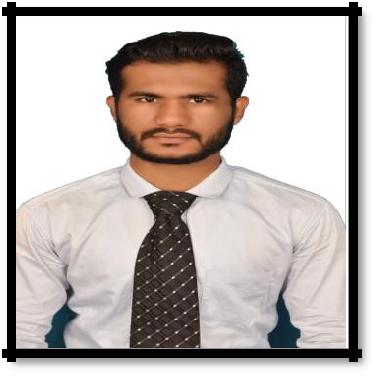 CONTACT INFORMATIONAquib POST APPLIED	:	Architecture DraughtsmanCareer Object :To be a part of organization where the management structure recognizes & reward loyalty, honestly hardwork & ambition of an employee by providing growth opportunities.PROFESSIONAL EXPERIENCE :Education Qualification :ADDRESS:Bur Dubai, Near Burjuman Metro stationBur Dubai, Near Burjuman Metro stationEmail ID:Aquib.384976@2freemail.com Aquib.384976@2freemail.com Company:Unique Arc Associates, Dapoli, RatnagiriDesignation :Designation :Auto Cad Designer.Duration:For the Period of April 2016 to Till date.ExaminationBoard / UniversityYear of PassingPercentage /ExaminationBoard / UniversityYear of PassingGradeGradeREVITCADD CENTREFebruary 2016OutstandingREVITMumbaiFebruary 2016OutstandingMumbaiArchitectureMumbai UniversityApril 2015First ClassDraughtsmanMumbai UniversityApril 2015First ClassDraughtsmanAUTO CADCADD Point DapoliAugust 2014A+Higher SecondaryH.S.C.Education BoardFebruary 201339.33MumbaiS.S.C.Secondary EducationMarch 201158.73S.S.C.Board, KolhapurMarch 201158.73Board, KolhapurIT SKILLSIT SKILLS:Auto Cad 2D & Isometric,Revit Architecture.Basic Knowledge of computerPersonal Details :Personal Details :Personal Details :Date of BirthDate of Birth:24 January 1996Marital StatusMarital Status:SingleNationalityNationality:IndianReligionReligion:IslamLanguages KnownLanguages Known:English, Urdu, Hindi, MarathiHobbiesHobbies:Driving cars and bikes travelling, Playing CricketPassport DetailsPassport Details:Date of IssueDate of Issue:31/12/2015Date of ExpiryDate of Expiry:30/12/2025Place of IssuePlace of Issue:MumbaiStrengthStrength:Pro-Active, Assertive, Hardworking, Punctual, Honestand a Quick Learner.